Vývoj cen tržních služeb v produkční sféřev listopadu 2014	Index cen tržních služeb v podnikatelské sféře, zahrnující všechny statisticky sledované okruhy cen tržních služeb podle Klasifikace produkce CZ-CPA, se v listopadu ve srovnání s minulým měsícem nezměnil. K významnému pohybu cen nedošlo ani u žádné ze sledovaných služeb.	Ve srovnání se stejným obdobím předchozího roku ceny tržních služeb v listopadu vzrostly o 0,8 %. Zvýšily se především ceny za finanční služby, kromě pojištění a penzijního financování, o 7,3 %, ceny služeb v oblasti zaměstnání o 6,5 % a ceny pojištění, zajištění a penzijního financování, kromě povinného sociálního zabezpečení o 3,0 %. Snížily se ceny reklamních služeb a průzkumu trhu o 3,7 % a ceny služeb v oblasti pronájmu a operativního leasingu o 1,8 %.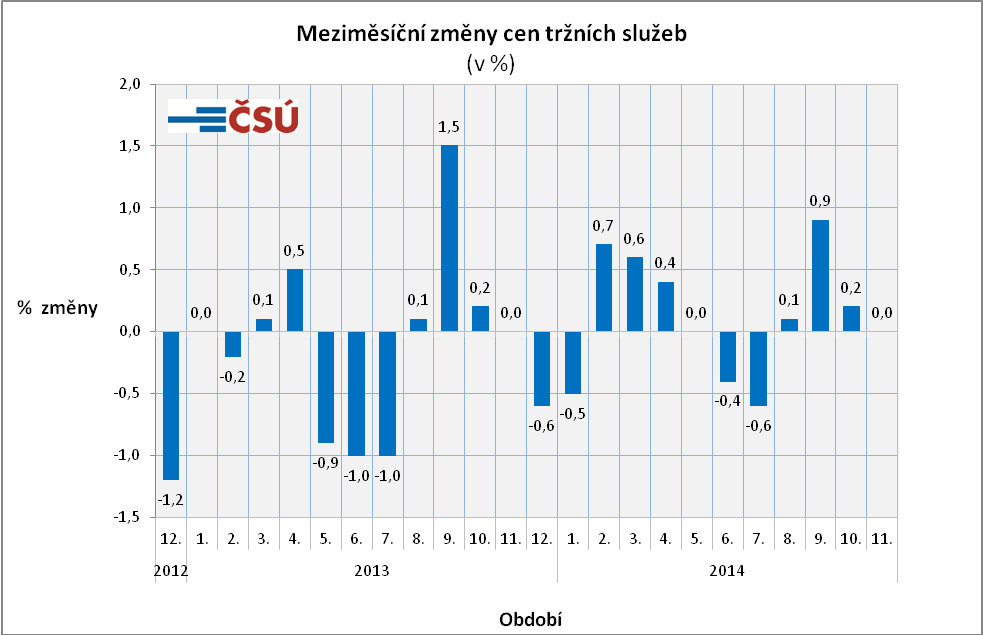 